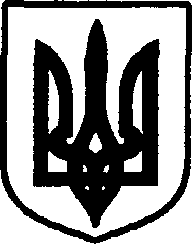  УКРАЇНАДунаєвецька МІСЬКА радаVII скликанняП Р О Е К Т  Р І Ш Е Н Н ЯДругої (позачергової) сесії24 грудня 2015 р.                         Дунаївці	                                № -2/2015рПро міський бюджет на 2016 рік	Керуючись Законом України «Про місцеве самоврядування в Україні», Бюджетним кодексом України, проектом Закону України «Про Державний бюджет України на 2016 рік», міська радаВИРІШИЛА:Визначити на 2016 рік:- доходи  міського бюджету в сумі 109 697,3 тис.грн., в тому числі доходи загального фонду міського бюджету 105 463,4 тис.грн., спеціального фонду міського бюджету  4233,9 тис.грн. з них бюджет розвитку 946,1 тис.грн. (додаток №1)- видатки міського бюджету в сумі 109 697,3 тис.грн., в тому числі видатки  загального фонду міського бюджету 98 557,1 тис.грн., видатки спеціального фонду міського бюджету 11 140,2 тис.грн. -  профіцит  міського бюджету у сумі   6 906,3 тис.грн, в тому числі загального фонду районного бюджету у сумі 6 906,3 тис.грн.,  напрямком використання якого визначити передачу коштів із загального фонду бюджету до бюджету розвитку (спеціального фонду) (додаток №2).-  дефіцит спеціального фонду міського бюджету в сумі   6 906,3 тис.грн., джерелом покриття якого визначити надходження коштів із загального фонду до бюджету розвитку (спеціального фонду) (додаток №2).2. Затвердити бюджетні призначення головним розпорядникам коштів міського бюджету на 2016 рік, у тому числі по загальному фонду 98 557,1 тис.грн. та спеціальному фонду 11 140,2 тис.грн. згідно з додатком №3 до цього рішення.3. Визначити оборотний  касовий залишок бюджетних коштів міського  бюджету у сумі 4,0 тис.грн.. 4. Затвердити на 2016 рік  міжбюджетні трансферти згідно з додатками №4  та №5  до цього рішення.5. Затвердити перелік об’єктів, фінансування яких буде здійснено за рахунок коштів бюджету розвитку згідно з додатком №6 до цього рішення. 6. Затвердити перелік захищених статей видатків загального фонду  міського бюджету на 2016 рік за їх економічною структурою: - оплата праці працівникам бюджетних установ;- нарахування на заробітну плату;- придбання медикаментів та перев’язувальних матеріалів; - забезпечення продуктами харчування;- оплата комунальних послуг та енергоносіїв;- соціальне забезпечення;- поточні трансферти населенню;7. Затвердити в складі видатків міського бюджету кошти на реалізацію місцевих  програм на загальну суму 7443,4 тис.грн. згідно з додатком №7 до цього рішення.   8. Відповідно до статтей 43 та 73 Бюджетного кодексу України надати право фінансовому управлінню міської ради отримувати у порядку, визначеному Кабінетом міністром України  позики на покриття тимчасових касових розривів міського бюджету, пов’язаних із забезпеченням захищених видатків загального фонду, в межах поточного бюджетного періоду за рахунок коштів єдиного казначейського рахунку на договірних умовах без нарахування відсотків за користування цими коштами з обов'язковим їх поверненням до кінця поточного бюджетного періоду.9. Розпорядникам коштів міського бюджету  забезпечити в першочерговому порядку потребу в коштах на оплату праці працівників бюджетних установ відповідно до встановлених законодавством України умов оплати праці та розміру мінімальної заробітної плати; на проведення розрахунків за електричну та теплову енергію, водопостачання, водовідведення, природний газ та послуги зв’язку, які споживаються бюджетними установами. Затвердити ліміти споживання енергоносіїв у натуральних показниках для кожної бюджетної установи виходячи з обсягів відповідних бюджетних асигнувань.10. У процесі виконання міського бюджету за обґрунтованим поданням головного розпорядника коштів міського бюджету фінансове управління міської ради у межах загального обсягу бюджетних призначень за функціональною класифікацією здійснює перерозподіл бюджетних асигнувань, затверджених у розписі бюджету та кошторисі в розрізі економічної класифікації видатків бюджету.У межах загального обсягу бюджетних призначень головного розпорядника бюджетних коштів перерозподіл видатків за функціональною класифікацією, а також збільшення видатків розвитку за рахунок зменшення інших видатків здійснюються за рішенням сесії міської  ради.   У міжсесійний період міської ради збільшувати (зменшувати) обсяги доходної та видаткової частин міського бюджету в разі збільшення (зменшення)  обсягів міжбюджетних трансфертів, здійснювати їх розподіл (перерозподіл) між  головними розпорядниками коштів міського бюджету за погодженням з постійною комісією міської ради з питань планування, бюджету і фінансів та подальшим затвердженням на сесії.          11. Установити, що у загальному фонді міського бюджету на 2016  рік до доходів належать надходження, визначені статтею 64 Бюджетного кодексу України.12. Установити, що джерелами формування спеціального фонду міського бюджету на 2016  рік у частині доходів є надходження, визначені статтею 69 (1) Бюджетного кодексу України. 13. Додатки 1 - 7  до цього  рішення  є його  невід’ємною  частиною.14. Контроль за виконанням  даного рішення  покласти на постійну комісію  міської ради з питань планування, бюджету і фінансів . Голова міської ради                                                                                                     В. Заяць       УКРАЇНАДунаєвецька міська  рада VII скликанняП Р О Е К Т  Р І Ш Е Н Н ЯДругої (позачергової) сесії24 грудня  2015 р.                             Дунаївці	                           №-2/2015рПро Програму соціально-економічного розвитку Дунаєвецької міської ради на  2016 рікВідповідно до ст. 26 Закону України "Про місцеве самоврядування в Україні", міська радаВИРІШИЛА:Затвердити Програму соціально-економічного розвитку Дунаєвецької міської ради на 2016 рік (додається).Міський голова                   								   В. ЗаяцьУКРАЇНАДунаєвецька міська  рада VII скликанняП Р О Е К Т  Р І Ш Е Н Н ЯДругої (позачергової) сесії24 грудня  2015 р.                             Дунаївці	                   №-2/2015рПро затвердження «Програми забезпечення пожежної безпеки житлового сектору та об'єктів усіх форм власності, розвитку інфраструктури підрозділів пожежної охорони і невоєнізованих пожежних формувань на території Дунаєвецької міської ради  у 2016-2020 роках»Розглянувши клопотання Дунаєвецького районного сектора Головного управління Державної служби України з надзвичайних ситуацій у Хмельницькій області  від 09.12.2015 року №433, керуючисьпунктом 22 частини 1 статті 26 Закону України «Про місцеве самоврядування в Україні»,міська радаВИРІШИЛА:1. Затвердити «Програму забезпечення пожежної безпеки житлового сектору та об'єктів усіх форм власності, розвитку інфраструктури підрозділів пожежної охорони і невоєнізованих пожежних формувань на території Дунаєвецької міської ради у 2016-2020 роках» (додається).2. Дунаєвецькому районному сектору ГУ ДСНС у Хмельницькій області щорічно інформувати міську раду про хід виконання Програми.3. Контроль  за виконанням рішення  покласти на постійну комісію з питань планування, фінансів, бюджету та соціально-економічного розвитку.Міський голова                                                                      	                                   В. ЗаяцьДодаток 1до рішення другої (позачергової) сесії міської радивід 24.12.2016 року№-2/2015рЦІЛЬОВА ПРОГРАМАзабезпечення пожежної безпеки населених пунктів та об’єктів усіх форм власності, розвитку інфраструктури підрозділів пожежної охорони  на території Дунаєвецької міської об’єднаної територіальної громади у 2016-2020 рокахЗагальна частина Значущість проблеми забезпечення протипожежного захисту об'єктів і населених пунктів держави полягає у необхідності реалізації державної політики у сфері пожежної безпеки, яка відповідно до Кодексу цивільного захисту України є невід'ємною частиною державної діяльності щодо охорони життя та здоров'я людей, національного багатства і навколишнього природного середовища. З кожним роком проблемні питання, пов’язані з пожежною безпекою об’єктів господарювання, житлового сектору на території громади стають усе гострішими.На 07.12.2015 року на території громади  зареєстровано 24 пожеж проти 20 за відповідний період 2014 року. Прямі збитки від пожеж становлять122 тис. грн. проти 182,8 тис. грн. (- 33 %).На підприємствах, організаціях, установах громади пожеж не виникало проти 0 за відповідний період минулого року.На пожежах поточного року виявлено 1 загиблих осіб проти 3 осіб за попередній рік .Незадовільний стан справ з пожежами та їх наслідками свідчить про необхідність розв'язання проблеми охорони життя людей, національного багатства і навколишнього природного середовища, що потребує посилення протипожежного захисту об'єктів та населених пунктів. Особливу стурбованість викликає забезпечення належної пожежної безпеки об'єктів з масовим перебуванням людей. Проведеним аналізом протипожежного стану об'єктів встановлено, що приписами на усунення порушень вимог пожежної безпеки по об’єктам освіти міста запропоновано до виконання понад 1100 протипожежних заходів. Із 6 загальноосвітніх шкіл громади, що підлягають обладнанню системами пожежної сигналізації, обладнано лише 4 (66%). Не приділяється належна увага виконанню вогнезахисту будівельних конструкцій. Так, з початку 2015 року  не здійснювалося  вогнезахисне обробляння  дерев’яних конструкцій покрівель загальноосвітніх шкіл та  дошкільних навчальних закладів громади .На об’єктах культури громади електромережа не вчасно випробовуються на опір ізоляції, більша частина електромережі підлягає заміні, всі об’єкти експлуатується без відповідних систем протипожежного захисту, а  наявні системи не справні, дерев’яні конструкції горищних приміщень не оброблені вогнезахисними розчинами, тощо.Попередженню пожеж сприяє реалізація наказу №3 начальника цивільного захисту області – голови Хмельницької обласної державної адміністрації від 15.02.2008 року «Про створення та організацію роботи консультаційних пунктів щодо дій у надзвичайних ситуаціях, при пожежах та інших небезпечних подіях при органах місцевого самоврядування області» у відповідності до якого на території  Дунаєвецької об’єднаної територіальної громадистворено та функціонує 1 консультаційний пункт.Потребує активізації робота з проведення обстежень помешкань багатодітних родин та одиноких громадян похилого віку, неблагополучних верств населення та виділення коштів для приведення їх будівель у належний протипожежний стан. Збільшення території забудови  міста в останні роки призвело до того, що радіус виїзду пожежних підрозділів на пожежі та надзвичайні перевищує нормований у майже 2 рази. У відповідності до ДБН 360-92** „Планування і забудова міських і сільських поселень" радіус виїзду пожежних депо слід приймати не більше 3 км по дорогах загального користування, крім того зростає кількість багатоповерхових будинків , що в свою чергу передбачає застосування автодрабин.Виконання завдання по гасінню пожеж та рятуванню життя людей на них можливе лише при умові забезпечення підрозділів пожежної охорони сучасною пожежною технікою, пожежно-технічним озброєнням та відповідним фінансуванням. Так особовий склад 12 ДПРЧ (державна пожежно-рятувальна частина) Головного управління ДСНС України у Хмельницькій області не в повній мірі забезпеченийзахисним одягом та спорядженням, автомобілі не забезпечені в повній мірі пожежно-технічним озброєнням, а це в свою чергу призводить до зниження  боєздатності підрозділу .Потребує суттєвого покращення виконання постанови Кабінету Міністрів України від 25.02.2009 року №136 «Про затвердження Положення про добровільну пожежну дружину команду», розпорядження обласної державної адміністрації від 02 квітня  2009 року №109/2009 «Про стан справ щодо створення та сприяння функціонуванню добровільних пожежних дружин» для організації робіт із запобігання виникнення пожеж та їх гасіння на території громади, підвищення оперативності і ліквідації наслідків можливих пожеж та інших надзвичайних ситуацій.Слід зазначити, що від наявності необхідної кількості та справності джерел протипожежного водопостачання залежить своєчасне оперативне реагування на пожежі та інші надзвичайні ситуації, що дає змогу уникнути людських жертв та значних матеріальних збитків. Відсутність джерел (несправність) протипожежного водопостачання в місті та на території громади призводить до того, що значна  кількість пожеж  (понад 25%) ліквідується із залученням додаткових сил та засобів.  Це збільшує масштаби пожеж, час та фінансові витрати на їх ліквідацію. Потребує покращення протипожежне водопостачання в місті.Так станом на 01.12.15 року із 64шт. вуличних пожежних гідрантів 33 шт. потребують ремонту та заміни. Не найкращий стан склався з водонапірними вежами розміщеними в населених пунктах на території громади з наявних 36 шт. веж справні тільки 21 шт. а обладнані пристроями для забору води лише 14 шт., жодне природнє водоймище не обладнано пірсом для забору води пожежним автомобілем.З кожним роком проблемні питання, пов'язані із забезпеченням пожежної безпеки об'єктів господарювання, населених пунктів, все більше загострюються. Наявність комплексу зазначених проблем значною мірою зумовлена відсутністю належного нормативно-правового, фінансового, матеріально-технічного забезпечення, вирішення питань соціального, інформаційного та науково-технічного характеру. Гострота таких проблем вимагає вжиття організаційних та інженерно-технічних заходів з боку міністерств, інших центральних і місцевих органів виконавчої влади та органів місцевого самоврядування. Особлива увага при цьому повинна приділятися питанням нормативного і правового характеру, удосконаленню системи профілактики, створенню та зміцненню матеріально-технічної бази підрозділів державної пожежної охорони. У зв'язку з тим, що проблема пожежної безпеки є складовою частиною національної безпеки, вона потребує здійснення першочергових заходів, на виконання яких розроблено цю Програму, з урахуванням пропозицій заінтересованих органів виконавчої влади. Мета ПрограмиПрограму розроблено з метою створення механізму забезпечення заходів пожежної безпеки на території Дунаєвецької міської об’єднаної територіальної громади та умов для реалізації державної політики у сфері пожежної безпеки. Метою Програми є: - забезпечення захисту життя та здоров'я населення, навколишнього природного середовища і об'єктів від впливу небезпечних факторів пожежі; - посилення пожежної безпеки в місті, поліпшення матеріально-технічного стану підрозділів державної та місцевої пожежної охорони для виконання покладених на неї завдань за призначенням;-  створення, оснащення та оптимальна дислокація підрозділів місцевої пожежної охорони населених пунктів у сільській місцевості;- приведення систем протипожежного водопостачання на території громади та  в місті, а також систем протипожежного захисту на об'єктах у відповідність з вимогами нормативно-правових актів, норм і правил. Шляхи і способи розв'язання проблемиРозв'язання проблеми забезпечення пожежної безпеки полягає у комплексному, поетапному вирішенні проблемних питань у сфері пожежної безпеки, гарантованого захисту суспільства та навколишнього природного середовища від пожеж і їх наслідків, впровадження організаційних засад функціонування системи забезпечення пожежної безпеки органів влади, зміцнення правової, науково-технічної і ресурсної бази, що дасть змогу суттєво зменшити кількість пожеж  та надзвичайних ситуацій. У рамках Програми передбачається здійснити ряд заходів, які обґрунтовують вибір оптимального варіанту розв'язання проблеми, враховують переваги та недоліки альтернативних варіантів, що дасть можливість: - розробити економічні, управлінські і правові механізми, спрямовані на здійснення заходів, передбачених Програмою на запобігання та ліквідацію наслідків пожеж; - з урахуванням місцевих умов кількісно оцінити ризик і наслідки  пожеж; - здійснити комплекс заходів, встановити порядок і форми розв'язання проблем, пов'язаних з приведенням у відповідність з вимогами нормативно-правових актів, норм та правил систем протипожежного водопостачання в місті, населених пунктах та на об'єктах, а також систем протипожежного захисту на об'єктах .Для розв'язання проблеми забезпечення пожежної безпеки об'єктів та житлового сектору громади необхідно врегулювати питання щодо: - утворення та розвитку єдиної системи забезпечення пожежної безпеки як однієї із складових національної безпеки; - об'єднання можливостей місцевих органів виконавчої влади, підприємств, установ та організацій (у тому числі громадських); - забезпечення державного нагляду за станом пожежної безпеки об'єктів та житлового сектору для своєчасної протидії пожежам та зменшення негативних наслідків від них; - розроблення організаційно-правових заходів діяльності щодо забезпечення пожежної безпеки міських  структур та відомств відповідних міністерств, інших органів ; - удосконалення та підвищення ефективності роботи суб'єктів системи забезпечення пожежної безпеки; - ефективного розв'язання завдань із забезпечення протипожежного захисту міста та оперативного реагування на  стан з пожежами; - сприяння більш гнучкому та оперативному впливу на стан організації роботи щодо фінансування служби, вишукування нових джерел надходження коштів для розвитку матеріально-технічної бази  підрозділів пожежної охорони. Завдання і заходиЗавдання і заходи, спрямовані на виконання Програми наведено в додатку 2 до Програми. Перелік завдань і заходів сформовано відповідно до виробничо-господарських, організаційно-правових, соціально-економічних, екологічних вимог. Очікувані результати, ефективність Програми Результатом виконання комплексу завдань, передбачених Програмою, спрямованих на забезпечення протипожежного захисту об'єктів та житлового сектору міста, є: - зниження ризиків виникнення пожеж та загроз, пов'язаних з пожежами, небезпечними для життя і здоров'я громадян, та створення сприятливих соціальних умов життєдіяльності населення, зменшення впливу негативних факторів пожеж на навколишнє природне середовище; - забезпечення безпечного функціонування установ і організацій, а також суб'єктів господарювання, об'єктів життєдіяльності населення, об'єктів економіки тощо; - зменшення на об'єктах та в житловому секторі міста кількості пожеж, загибелі та травмування на них людей, економічних втрат та матеріальних збитків від їх наслідків; - своєчасне виявлення осередків загорянь, оповіщення про них людей                та підрозділу пожежної охорони; - мінімальний час прибуття пожежного підрозділу до місця ймовірної пожежі за рахунок оптимальної дислокації пожежних підрозділів у місті та сільській місцевості; - своєчасне та ефективне проведення робіт з рятування людей з верхніх поверхів будинків ; - наявність необхідної кількості та справність джерел протипожежного водопостачання; - забезпечення своєчасного оперативного реагування на пожежі для їх успішної локалізації та ліквідації шляхом подачі води до осередків пожеж від пожежних гідрантів,  внутрішніх протипожежних водогонів, природних і штучних водоймищ,  інших інженерних споруд водопостачання. Економічним результатом виконання завдань протипожежного захисту, передбачених Програмою, який визначає її ефективність, є сума таких величин: - різниця між потенційно можливими затратами матеріальних і фінансових ресурсів на проведення робіт протипожежного захисту у разі здійснення заходів та у разі її відсутності (можливий варіант повного запобігання надзвичайній ситуації); - прямий та непрямий недопущені збитки від потенційних порушень норм, спрямованих на забезпечення життя та здоров'я людей, нормальних умов їх життєдіяльності, негативного впливу на навколишнє природне середовище, будівлі тощо, внаслідок пожежі, якої вдалося запобігти. Обсяги та джерела фінансуванняФінансування Програми здійснюється за рахунок коштів державного і міського бюджетів, а також інших передбачених законом джерел. Прогнозні обсяги фінансування для розв'язання проблем, передбачених Програмою, наведено в додатку 3. Обсяги фінансування Програми уточняються під час складання проекту бюджету міської об’єднаної територіальної громадина відповідний рік у межах видатків, що передбачаються для кожного головного розпорядника коштів, відповідального за виконання окремих заходів та в цілому передбачених Програмою. Секретар міської ради                                                                                          М. Островський Додаток 2 до ПрограмиЗАВДАННЯ І ЗАХОДИ щодо виконання цільової програми забезпечення пожежної безпеки населених пунктів та об’єктів усіх форм власності, розвитку інфраструктури підрозділів пожежної охорони на території Дунаєвецької міської об’єднаної територіальної громади у 2016-2020 роках								Додаток 1								до ПрограмиПАСПОРТ   ЦІЛЬОВОЇ ПРОГРАМИзабезпечення пожежної безпеки населених пунктів та об’єктів усіх форм власності, розвитку інфраструктури підрозділів пожежної охорони на території Дунаєвецької міської об’єднаної територіальної громади у 2016-2020 роках1.	Замовник-координатор Програми –  Дунаєвецький районний сектор Головного управління ДСНС України у Хмельницькій області. 2.	Замовники Програми – Дунаєвецька міська рада. 3.	Керівник Програми – начальник  Дунаєвецького районного сектору Головного управління ДСНС України у Хмельницькій області. 4.	Виконавці заходів Програми – Дунаєвецька міська рада, Дунаєвецький районний сектор Головного управління ДСНС України у Хмельницькій області.5. Термін виконання Програми - 2016-2020 роки. Секретар міської ради                                                                                          М. Островський 								Додаток 3 								    до ПрограмиПрогнозні обсяги та джерела фінансування Програми:УКРАЇНАДунаєвецька міська  рада VII скликанняП Р О Е К Т  Р І Ш Е Н Н ЯДругої (позачергової) сесії24 грудня  2015 р.                             Дунаївці	                           № -2/2015рПро надання згоди на безоплатне прийняття у комунальну власність Дунаєвецької міської ради юридичних осіб з цілісними майновими  комплексами комунальних установ та закладів Дунаєвецької районної радиРозглянувши пропозицію Дунаєвецької районної ради від 21.12.2015 року №222/02-14/2015, керуючись Законом України «Про місцеве самоврядування в Україні»,міська радаВИРІШИЛА:Надати згоду на безоплатне прийняття у комунальну власність Дунаєвецької міської ради юридичних осіб з цілісними майновими комплексаминаступних комунальних установ та закладів Дунаєвецької районної ради: Комунальна установа Дунаєвецької районної ради «Дунаєвецька районна бібліотека»;Комунальна установа Дунаєвецької районної ради «Районний культурно мистецький просвітницький центр»;Комунальний заклад Дунаєвецької районної ради «Дунаєвецька дитяча школа мистецтв»;Комунальна установа Дунаєвецької районної ради «Дунаєвецький районний центр фізичного здоров’я населення «Спорт для всіх»;Комунальна установа Дунаєвецької районної ради «Дунаєвецька дитячо-юнацька спортивна школа»;Комунальнийзаклад«Дунаєвецький будинок творчості школяра» Дунаєвецької районної ради Хмельницької області;Комунальний заклад «Станція юних натуралістів Дунаєвецької районної ради Хмельницької області»;Комунальний заклад«Станція юних туристів Дунаєвецької районної ради Хмельницької області»;Комунальна установа Дунаєвецької районної ради «Районний центр соціальної реабілітації дітей-інвалідів «Ластівка»;Комунальна установа Дунаєвецької районної ради «Територіальний центр соціального обслуговування»;Комунальна установа Дунаєвецької районної ради  «Районний методичний кабінет».Контроль  за виконанням рішення  покласти на постійну комісію з питань житлово-комунального господарства, комунальної власності, промисловості, підприємництва та сфери послуг.Міський голова                                                                      	                                   В. ЗаяцьУКРАЇНАДунаєвецька міська  рада VII скликанняП Р О Е К Т  Р І Ш Е Н Н ЯДругої (позачергової) сесії24 грудня  2015 р.                             Дунаївці	                           № 2/2015рПро затвердження структури та загальної чисельності апарату Дунаєвецької міської  ради,  апарату виконавчого комітету міської радита  виконавчих органів міської ради 	З метою впорядкування структури та загальної чисельності апарату Дунаєвецької міської ради, виконавчого комітету міської ради та виконавчих органів міської ради,  керуючись  статтями 26, 42, 50 Закону України «Про місцеве самоврядування в Україні», міська рада ВИРІШИЛА:	1. Затвердити структуру та загальну чисельність апарату Дунаєвецької міської ради, апарату виконавчого комітету міської ради та  виконавчих органів міської ради, згідно з додатками № 1, 2, 3, 4.2.  Керівникам  виконавчих  органів  міської  ради об’єднаної територіальної громади привести  у відповідність згідно з даним рішенням  Положення про  управління, відділи  та  посадові  інструкції  працівників. 	3. Доручити виконавчому комітету затвердити штатний розпис апарату Дунаєвецької міської ради,  виконавчого комітету міської ради та виконавчих органів міської ради в межах затвердженої чисельності. 	4. Визнати таким, що втратило  чинність  рішення Дунаєвецької міської ради від 03.12.2015р. № 9-1/2015-р «Про затвердження структури  виконавчого комітету Дунаєвецької міської  ради».5. Контроль за виконанням даного рішення покласти на постійну комісію з питань   планування, фінансів, бюджету та соціально-економічного розвитку (голова постійної  комісії Сусляк Д.А.)Міський голова                                       						В.Заяць   Додаток 1до рішення 2(позачергової) сесії міської ради від 24 грудня 2015 р.№ - 2/2015рС Т Р У К Т У Р Ата чисельність апарату Дунаєвецької міської радиСекретар міської ради                 					М.Островський               Додаток 2до рішення 2(позачергової) сесії міської ради від 24 грудня 2015 р.№ - 2/2015рС Т Р У К Т У Р Ата чисельність апарату виконавчого комітету Дунаєвецької міської радиСекретар міської ради                                					М.Островський   Додаток 3до рішення 2(позачергової) сесії міської ради від 24 грудня 2015 р.№ - 2/2015рС Т Р У К Т У Р Ата чисельність виконавчих органів  Дунаєвецької міської радиСекретар міської ради                             					М.Островський  Додаток 4до рішення 2(позачергової) сесії міської ради від 24 грудня 2015 р.№ - 2/2015рЗ В Е Д Е Н А   В І Д О М І С Т Ьорганів місцевого самоврядування Секретар міської ради                        					  М.Островський                                                           УКРАЇНАДунаєвецька міська  рада VII скликанняП Р О Е К Т  Р І Ш Е Н Н ЯДругої (позачергової) сесії24 грудня  2015 р.                         Дунаївці	                                     № -2/2015рПро внесення змін до рішень місцевих рад територіальних громад, що об'єдналисьКеруючись Законом України "Про місцеве самоврядування в Україні", Законом України "Про добровільне об'єднання територіальних громад", міська радаВИРІШИЛА:1. Внести зміни до рішень місцевих рад територіальних громад, що об'єднались, а саме:по Сокілецька територіальній громаді:3меншити видатки на суму 1 183 грн., а саме:по КФК 010116 "Органи місцевого самоврядування" на суму  780 грн.по КФК 090412 "Інші видатки на соціальний захист населення" на суму  403 грнзбільшити видатки на суму  1 183 грн., а саме:по КФК 010116 "Органи місцевого самоврядування" на суму 1 183 грн.по Зеленченська територіальній громаді:збільшити доходи на суму 20 300 грн., а саме:: по коду 18050500 "Єдиний податок з сільськогосподарських товаровиробників, у яких частка сільськогосподарського виробництва за попередній податковий (звітний) рік дорівнює або перевищує 75%" на суму – 20 300 грн.збільшити видатки на суму 20 300 грн., а саме:по КФК 010116 "Органи місцевого самоврядування" на суму 17 300 грн.по КФК 110204 "Палаци, будинки культури, клуби та інші заклади клубного типу" на суму 3 000 грн.по Миньковецькій територіальній громаді:3меншити видатки на суму 2600 грн., а саме:по КФК 010116 "Органи місцевого самоврядування" на суму 2 600 грн.збільшити видатки на суму 2 600 грн., а саме:по КФК 010116 "Органи місцевого самоврядування" на суму 2 600 грн.по Рахнівській територіальній громаді:збільшити доходи на суму 1 930 грн., а саме:: по коду 25010300 "Доходи спеціального фонду" на суму – 1 930 грн.збільшити видатки на суму 1 930 грн., а саме:по КФК 010116 "Органи місцевого самоврядування" на суму 1 930 грн.по Іванковецькій територіальній громаді:3меншити видатки на суму 2 124 грн., а саме:по КФК 010116 "Органи місцевого самоврядування" на суму – 2 124 грн.збільшити видатки на суму 1 332 грн., а саме:по КФК 010116 "Органи місцевого самоврядування" на суму – 2 124 грн по Гутояцьковецька територіальній громаді:збільшити доходи на суму 36 000  грн., а саме:: по коду 18050500 "Єдиний податок з сільськогосподарських товаровиробників, у яких частка сільськогосподарського виробництва за попередній податковий (звітний) рік дорівнює або перевищує 75%" на суму – 36 000 грн.збільшити видатки на суму 36 000 грн., а саме:по КФК 010116 "Органи місцевого самоврядування" на суму 36 000 грн.по Воробіївській територіальній громаді:зменшити доходи на суму 1 256  грн., а саме:: по КФК 110204  "Палаци, будинки культури, клуби та інші заклади клубного типу" на суму – 1 256 грн.збільшити видатки на суму 1 256 грн., а саме:по КФК 010116 "Органи місцевого самоврядування" на суму 1 256 грн.по Рачинецькій територіальній громаді:збільшити доходи на суму 2 000  грн., а саме:: по коду 18010600 "Орендна плата з юридичних осіб" на суму – 2 000 грн.збільшити видатки на суму 2 000 грн., а саме:по КФК 010116 "Органи місцевого самоврядування" на суму 2 000 грн.1. Внести зміни до рішення 44 сесії міської ради № 2-44/2015р від 29 січня 2015 року  "Про міський бюджет на 2015 рік", а саме:По загальному  фондуЗменшити видатки міського бюджету  на  суму – 31 872 грн., в тому числі:по КФК 010116 "Органи місцевого самоврядування" – на суму 20 920 грн.по КФК 250403 "Видатки на покриття інших заборгованостей, що виникли у попередні роки" – на суму 10 952 грн.Збільшити видатки міського бюджету  на  суму – 31 872 грн. (додаток 2), в тому числі:по КФК 100203 "Благоустрій міста" – на суму 15 857 грн.по КФК 010116 "Органи місцевого самоврядування" – на суму 1 015 грн.по КФК 090412 "Видатки на соціальний захист населення" – на суму 15 000 грн.По спеціальному  фондуЗменшити видатки міського бюджету  на  суму – 223 900 грн., в тому числі:по КФК 180409 "Внески органів влади Автономної Республіки Крим та органів місцевого самоврядування у статутні фонди суб'єктів підприємницької діяльності" – на суму 40 000 грн.по КФК 150202 "Розробка схем та проектних рішень масового застосування" – на суму 107 900 грн.по КФК 100203 "Благоустрій міста" – на суму 76 000 грн.Збільшити видатки міського бюджету  на  суму – 223 900 грн. (додаток 2), в тому числі:по КФК 250403 "Видатки на покриття інших заборгованостей, що виникли у попередні роки" – на суму 2 960 грн.по КФК 150101 "Капітальні вкладення" – на суму 220 940 грн.Міський голова      		         	                                                         		     В.Заяць УКРАЇНАДунаєвецька міська  рада VII скликанняП Р О Е К Т  Р І Ш Е Н Н ЯДругої (позачергової) сесії24 грудня  2015 р.                             Дунаївці	                           № -2/2015рПро надання матеріальної допомоги	Розглянувши заяви гр.Козловського Віктора Миколайовича, Рижкової Інни Володимирівни про надання матеріальної допомоги для лікування, враховуючи пропозиції спільного засідання постійних комісій від 24.12.2015 року,  керуючись  статтями 26, 42 Закону України «Про місцеве самоврядування в Україні», міська рада ВИРІШИЛА:Виділити кошти:-гр. Козловському В.М. в сумі 1000 (одна тисяча)грн. для лікування дружини Козловської Людмили Миколаївни.- гр. Рижковій І.В. в сумі 1000 (одна тисяча)грн. для її лікування2.Фінансування видатків проводити за рахунок коштів, передбачених в кошторисі видатків на 2016 рік по КФК 090412 КЕКВ-2730.Міський голова                                       						В.Заяць   УКРАЇНАДунаєвецька міська  рада VII скликанняП Р О Е К Т  Р І Ш Е Н Н ЯДругої (позачергової) сесії24 грудня  2015 р.                             Дунаївці	                           № -2/2015рПро виділення коштів на закупівлюпродуктових наборів сім’ям переселенцівта сім’ям загиблих в АТО.	Враховуючи пропозиції спільного засідання постійних комісій від 24.12.2015 року,  керуючись  статтями 26, 42 Закону України «Про місцеве самоврядування в Україні», міська рада ВИРІШИЛА:Виділити кошти на закупівлю продуктових наборів сім’ям переселенців та сім’ям загиблих в АТО в сумі 15 тис. гривень.Фінансування видатків провести по КФК 090412 «Інші видатки на соціальний захист населення» передбачених в кошторисі видатків на 2015 рік.Контроль  за виконанням рішення  покласти на постійну комісію з питань планування, фінансів, бюджету та соціально-економічного розвитку.Міський голова                                       						В.ЗаяцьУКРАЇНАДунаєвецька міська  рада VII скликанняП Р О Е К Т  Р І Ш Е Н Н ЯДругої (позачергової) сесії24 грудня  2015 р.                             Дунаївці	                           № -2/2015рПро встановлення розміру  вартості харчування та  батьківської плати за харчування дітей у дошкільних навчальних закладах по Дунаєвецькій міській раді Керуючись пунктом 6 статті 35 Закону України "Про дошкільну освіту", статтею 32 Закону України "Про місцеве самоврядування в Україні", міська радаВИРІШИЛА:Встановити з 01.01.2016 р. розмір вартості харчування однієї дитини на день у дошкільних закладах при триразовому харчуванні: -    на території м. Дунаївці та с. Мушкутинці у наступних розмірах: для дітей віком від 1 до 3-х років -  18    грн.для дітей віком від 3-х до 6-ти (семи) років -  21    грн.;на території сіл об'єднаної територіальної громадидля дітей віком від 1 до 3-х років -  12,50  грн.для дітей віком від 3-х до 6-ти (семи) років -  12,50   грн.Встановити розмір батьківської плати за харчування дітей у дошкільних закладах:на території м. Дунаївці та с. Мушкутинці в розмірі  60 відсотків від вартості харчування на деньна території сіл об'єднаної територіальної громади в розмірі  40 відсотків від вартості харчування на деньРозмір плати зменшуються на 50 відсотків для батьків, у сім'ях яких є троє і більше дітей.Звільнити від плати за перебування дітей у дошкільних навчальних закладах по Дунаєвецькій міській раді: громадян, які прийняли на виховання та спільне проживання дітей (утворення прийомної сім'ї);учасників АТО за умови надання відповідних документів.Виконавчий комітет Дунаєвецької міської ради має право звільнити від батьківської плати або зменшувати розмір батьківської плати при зверненні громадян  або адміністрації дошкільного закладу (виходячи з матеріального стану сім'ї)Міський голова      										В.Заяць УКРАЇНАДунаєвецька міська  рада VII скликанняП Р О Е К Т  Р І Ш Е Н Н ЯДругої (позачергової) сесіїгрудня  2015 р.                             Дунаївці	                           № -2/2015рПро продаж  земельної ділянкифізичній особі-підприємцю Грабовському Володимиру ЄвгеновичуРозглянувши звіт про експертну грошову оцінку земельної ділянки несільськогосподарського призначення площею 0,0166 га,  що знаходиться в користуванні фізичної особи-підприємця Грабовського Володимира Євгеновича  по  вул.Фрунзе 32-А для обслуговування торгового комплексу, враховуючи пропозиції спільного засідання постійних комісій від 24 грудня 2015 року, керуючись Законом України «Про місцеве самоврядування в Україні», ст. ст. 127, 128 Земельного кодексу України, рішенням міської ради  № 32-47/2015 р. від 03 липня 2015 року міська рада  ВИРІШИЛА:Затвердити звіт про експертну грошову оцінку земельної ділянки несільськогосподарського призначення, площею 0,0166 га, для обслуговування магазину, розташованої за адресою: адреса.Продати фізичній особі-підприємцю Грабовському Володимиру Євгеновичу (вул. адреса) земельну ділянку несільськогосподарського призначення кадастровий номер 6821810100:01:083:0065) площею 0,0166 га для обслуговування торгового комплексу по вул.Фрунзе 32-А. Категорія земель – землі житлової та громадської забудови.Затвердити ціну продажу земельної ділянки в сумі 31261,95 грн. (тридцять одна тисяча двісті шістдесят одна гривня 95 копійок) з урахуванням авансового внеску в сумі 12504,78 (дванадцять тисяч п'ятсот чотири гривні, 78 копійок).Фізичній особі-підприємцю Грабовському Володимиру Євгеновичу укласти  з Дунаєвецькою міською радою договір на купівлю-продаж земельної ділянки,площею 0,0166 га  згідно з діючим законодавством після повної оплати вартості земельної ділянки.Припинити дію договору оренди земельної ділянки №352від 21 вересня 2010 року, на земельну ділянку площею 0,0166 га в адреса в момент набуття права власності на вказану земельну ділянку.Направити рішення Дунаєвецькій об'єднаній Державній податковій інспекції. Міський голова              				                                                            В.ЗаяцьУКРАЇНАДунаєвецька міська  рада VII скликанняП Р О Е К Т  Р І Ш Е Н Н ЯДругої (позачергової) сесії24 грудня  2015 р.                             Дунаївці	                           № -2/2015рПро продаж  земельної ділянки фізичній особі-підприємцюШтанько Анатолію Мар'яновичу Розглянувши звіт про експертну грошову оцінку земельної ділянки несільськогосподарського призначення площею 0,0318 га,  що знаходиться в користуванні фізичної особи-підприємця Штанько Анатолія Мар'яновича  по адреса для обслуговування магазину, враховуючи пропозиції спільного засідання постійних комісій від 24 грудня 2015 року, керуючись Законом України «Про місцеве самоврядування в Україні», статтями 127, 128 Земельного кодексу України, рішенням міської ради  № 32-47/2015 р. від 03 липня 2015 року міська рада  ВИРІШИЛА:1. Затвердити звіт про експертну грошову оцінку земельної ділянки несільськогосподарського призначення, площею 0,0318 га, для обслуговування магазину, розташованої за адресою: адреса.2. Продати фізичній особі-підприємцю Штанько Анатолію Мар'яновичу (вул. адреса) земельну ділянку несільськогосподарського призначення (кадастровий номер 6821810100:01:166:0009) площею 0,0318 га для обслуговування магазину по адреса. Категорія земель – землі житлової та громадської забудови.3. Затвердити ціну продажу земельної ділянки в сумі 61323,12 грн. (шістдесят одна тисяча триста двадцять три гривні 12 копійок) з урахуванням авансового внеску в сумі 24529,25 (двадцять чотири тисячі п'ятсот двадцять дев'ять гривень, 25 копійок)4. Фізичній особі-підприємцю Штанько Анатолію Мар'яновичу  укласти  з Дунаєвецькою міською радою договір на купівлю-продаж земельної ділянки,площею 0,0318 га  згідно з діючим законодавством після повної оплати вартості земельної ділянки.5. Припинити дію договору оренди земельної ділянки №168 від 21 вересня 2005 року, на земельну ділянку площею 0,0318 га в адреса в момент набуття права власності на вказану земельну ділянку.6. Направити рішення Дунаєвецькій об'єднаній Державній податковій інспекції. Міський голова              						                                    В.ЗаяцьНайменування завданняНайменування показникаЗначення показника за рокамиЗначення показника за рокамиЗначення показника за рокамиЗначення показника за рокамиЗначення показника за рокамиНайменування заходуГоловний роз поряд-ник бюджетних коштівДжерела фінансування (державний місцевий бюджет , інші)Прогнозований обсяг фінансових ресурсів для виконання  завдань тис. грн.У тому числі за рокамиУ тому числі за рокамиУ тому числі за рокамиУ тому числі за рокамиУ тому числі за рокамиНайменування завданняНайменування показника20162017201820192020Найменування заходуГоловний роз поряд-ник бюджетних коштівДжерела фінансування (державний місцевий бюджет , інші)Прогнозований обсяг фінансових ресурсів для виконання  завдань тис. грн.2016, тис.грн.2017, тис.грн.2018, тис.грн.2019, тис.грн.2020, тис.грн. 1. Організаційне забезпечення у сфері пожежної безпекиПриведення до належного протипожежного стану об’єктів освіти громади.1. Організаційне забезпечення у сфері пожежної безпекиЗагальноосвітні навчальні заклади22334Проведення аналізу стану забезпечення пожежної безпеки у кожному навчальному закладі  та розроблення за результатами аналізу комплексного плану заходів із запобігання пожежам та загибелі на них людейВиконавчий комітет міської ради, управління освітиМіський бюджет420606090901201. Організаційне забезпечення у сфері пожежної безпекиЗагальноосвітні навчальні заклади22334Виконання заходів, запропонованих приписами органів державного нагляду і контролю у сфері пожежної, техногенної безпеки та цивільного захистуВиконавчий комітет міської ради, управління освітиМіський бюджет420606090901201. Організаційне забезпечення у сфері пожежної безпекиДошкільні навчальні заклади12222Проведення аналізу стану забезпечення пожежної безпеки у кожному навчальному закладі  та розроблення за результатами аналізу комплексного плану заходів із запобігання пожежам та загибелі на них людейВиконавчий комітет міської ради, управління освітиМіський бюджет24525506050601. Організаційне забезпечення у сфері пожежної безпекиДошкільні навчальні заклади12222Виконання заходів, запропонованих приписами органів державного нагляду і контролю у сфері пожежної, техногенної безпеки та цивільного захистуВиконавчий комітет міської ради, управління освітиМіський бюджет24525506050601. Організаційне забезпечення у сфері пожежної безпекиПриведення до належного протипожежного стану об’єктів культури та туризму міста 1ДХШ1ДМШ1Б2Б2БПроведення аналізу стану забезпечення пожежної безпеки у кожному  закладі  та розроблення за результатами аналізу комплексного плану заходів із запобігання пожежам та загибелі на них людейВиконавчий комітет міської ради, управління освітиМіський бюджет8025251010101. Організаційне забезпечення у сфері пожежної безпекиПриведення до належного протипожежного стану об’єктів культури та туризму міста 1ДХШ1ДМШ1Б2Б2БВиконання заходів, запропонованих приписами органів державного нагляду і контролю у сфері пожежної, техногенної безпеки та цивільного захистуВиконавчий комітет міської ради, управління освітиМіський бюджет8025251010101. Організаційне забезпечення у сфері пожежної безпекиПриведення до належного протипожежного стану об’єктів  соціального захисту громади.1Проведення аналізу стану забезпечення пожежної безпеки у кожному навчальному закладі  та розроблення за результатами аналізу комплексного плану заходів із запобігання пожежам та загибелі на них людейВиконавчий комітет міської ради, управління у справах сім’ї та молоді,МЦССДММіський бюджет10101. Організаційне забезпечення у сфері пожежної безпекиПриведення до належного протипожежного стану об’єктів  соціального захисту громади.1Виконання заходів, запропонованих приписами органів державного нагляду і контролю у сфері пожежної, техногенної безпеки та цивільного захистуВиконавчий комітет міської ради, управління у справах сім’ї та молоді,МЦССДММіський бюджет1010Приведення до належного протипожежного стану помешкань багатодітних сімей та сімей, які перебувають у складних життєвих обставинах та багатодітних сімей . Приведенняпомешкань в належний протипожежний стан .Виконавчий комітет міської ради, управління у справах сім’ї та молоді,МЦССДММіський бюджет     601212121212Приведення до належного протипожежного стану гуртожитків11Проведення аналізу стану забезпечення пожежної безпеки у кожному  закладі  та розроблення за результатами аналізу комплексного плану заходів із запобігання пожежам та загибелі на них людейВиконавчий комітет міської ради . ЖЕК . Міський бюджет15510Приведення до належного протипожежного стану гуртожитків11Виконання заходів, запропонованих приписами органів державного нагляду і контролю у сфері пожежної, техногенної безпеки та цивільного захистуВиконавчий комітет міської ради . ЖЕК . Міський бюджет15510Всього457898301221471771722122.Забезпечення розвитку матеріально-технічної бази підрозділів оперативно-рятувальної службиНалежне проведення аварійно-рятувальних робіт та робіт пов’язаних з ліквідацією пожеж .Придбання захисного одягу та обладнанняВиконавчий комітет міської ради, Дунаєвецький РС ДСНС України у Хмельницькій області  .Міський бюджет45090909090902.Забезпечення розвитку матеріально-технічної бази підрозділів оперативно-рятувальної службиНалежне проведення аварійно-рятувальних робіт та робіт пов’язаних з ліквідацією пожеж .Придбання паливо-мастильних матеріалівВиконавчий комітет міської ради, Дунаєвецький РС ДСНС України у Хмельницькій області  .Міський бюджет5501101101101101102.Забезпечення розвитку матеріально-технічної бази підрозділів оперативно-рятувальної службиНалежне проведення аварійно-рятувальних робіт та робіт пов’язаних з ліквідацією пожеж .Придбання засобів малої механізації та аварійно рятувального спорядженняВиконавчий комітет міської ради, Дунаєвецький РС ДСНС України у Хмельницькій області  .Міський бюджет34040608080802.Забезпечення розвитку матеріально-технічної бази підрозділів оперативно-рятувальної службиНалежне проведення аварійно-рятувальних робіт та робіт пов’язаних з ліквідацією пожеж .Придбання пожежної технікиВиконавчий комітет міської ради, Дунаєвецький РС ДСНС України у Хмельницькій області  .Міський бюджет60006000Всього734024026028028062803.Створення таутримання підрозділів місцевоїпожежної охорони .Створення місцевих пожежних команд1122Будівництво пожежних депо,придбанняпожежнихавтомобілів для нових протипожежнихформуваньсільськоїмісцевостіВиконавчий комітет міської ради, підприємства, установи , організації .Міський бюджет240004000400080008000Всього11222400040004000800080001246Забезпечення пожежних команд технікою та обладнанням.390030060012001800Всього 1246390030060012001800       4.Забезпечення протиаожежного водо постачання .Ремонт пожежних гідрантів. Заміна показників місця знаходження пожежних гідрантів .520520520520520Проведення аналізу стану протипожежного водопостачання міста  та здійснення комплексу заходів щодо приведення його у відповідність з вимогами нормативно – правових актівВиконавчий комітет міської ради, КП «Міськ водоканал»  Міський бюджет1002020202020Всього10020202020205.Організація агітаційно-масової роботи та попередження виникнення пожеж та загибелі людей на нихРеалізація наказу голови наказу №3 начальника цивільного захисту області – голови Хмельницької обласної державної адміністрації від 15.02.2008 року «Про створення та організацію роботи консультаційних пунктів щодо дій у надзвичайних ситуаціях, при пожежах та інших небезпечних подіях при органах місцевого самоврядування області»Виконавчий комітет міської ради Міський бюджет511111Навчання посадових осіб з питань пожежної безпеки до обов’язків яких входить забезпечення виконання та виконання заходів пожежної безпекиВиконавчий комітет міської ради Міський бюджет.Кошти підприємств, установ та організацій.1022222Організувати розробку та проведення сезонних пожежно-профілактичних заходів під час підготовки до пожежонебезпечних періодів року.Відомства, виконавчий комітет міської ради .Проведення навчань правилам пожежної безпеки пожежної безпеки працівників, зайнятих на роботах з підвищеною пожежною небезпекою підприємств, установ, організацій незалежно від форм власності Дунаєвецький РС ГУ ДСНС України в Хмельницькій областіВиготовлення та розміщення в сходових клітках, коридорах загального користування  житлових будинків і гуртожитків табличок, листівок, плакатів з коротким и інструкціями про заходи пожежної безпеки і рекомендаціями про порядок евакуації на випадок пожежі.Виконавчий комітет міської радиМіський бюджет.Кошти підприємств, установ та організацій.1022222Забезпечення у житлово-експлуатаційних організаціях функціонування класів по навчанню населення правилам пожежної безпеки та обладнання їх відповідними наочними матеріаламиВиконавчий комітет міської радиПроведення щороку Всеукраїнського фестивалю дружин юних пожежниківДунаєвецький РС ГУ ДСНС України в Хмельницькій областіМіський бюджет.Розроблення для дітей та юнацтва сценаріїв театральних, циркових вистав і розважальних програм з протипожежної тематики та включення їх до репертуарів театру ляльок, юного глядача, цирку, програм естрадних концертів, теле- та радіопередачВиконавчий комітет міської радиЗа рахунок коштів, передбачених для утримання відповідних місцевих органів виконавчої владиПроведення у дошкільних, середніх та середньо-спеціальних навчальних закладах тижня знань «Правил пожежної безпеки»Залучення до здійснення роз'яснювальної роботи щодо профілактики пожеж і запобігання випадків травмування і загибелі людей відомчі, релігійні установи, недержавні благодійні організації.Всього:2555555Всього за Програмою3619538747325082967716317Джерела фінансуванняОбсягифінансування(тис. гривень)У тому числі за рокамиУ тому числі за рокамиУ тому числі за рокамиУ тому числі за рокамиУ тому числі за рокамиДжерела фінансуванняОбсягифінансування(тис. гривень)20162017201820192020Усього3619538747325082967716317Державний бюджетМісцеві бюджети 3617538347285078967316313Інші джерела фінансування 2044444Пор. №Найменування посад та структурних підрозділівКількість штатних одиниць1.Міський голова12.Секретар міської ради13.Відділ  сприяння діяльності депутатів  міської ради 2                                     РАЗОМ:4 №з/пНайменування посад та структурних підрозділівКількість штатних одиниць1.  Заступник міського голови з питань діяльності виконавчих органів12.Заступник міського голови з питань діяльності виконавчих органів 13.Керуючий справами виконкому14.Загальний відділ35.Юридичний відділ26.Відділ бухгалтерського обліку та фінансів57.Земельний відділ38.Відділ економіки, інвестицій та комунального майна19.Відділ житлово-комунального господарства та благоустрою110.Відділ містобудування та архітектури111.Відділ у справах дітей, молоді , спорту112.Відділ організаційної та кадрової роботи213.Відділ інформаційно-технічного забезпечення214.Господарський відділ315.Відділ державної реєстрації речових прав на нерухоме майно316.Старости25                                     РАЗОМ:55№з/пНайменування структурних підрозділів Кількість штатних одиниць1.Управління  соціального захисту населення -2.Фінансове управління 83.Відділ  охорони здоров’я -4.Управління освіти, молоді та спорту45.Центр надання адмінпослуг-6.Відділ ведення державного реєстру виборців-7.Служба у справах дітей-                                     РАЗОМ:12Пор. №Найменування органів місцевого самоврядуванняКількість штатних одиниць1.Апарат міської ради4 2.Апарат виконавчого комітету міської ради553.Виконавчі органи міської ради12                                     РАЗОМ:71